                  Home Schooling 13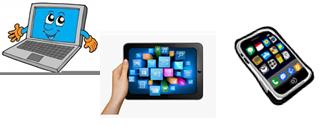 TODAY WE ARE LEARNING SOME QUESTIONS AND ANSWERS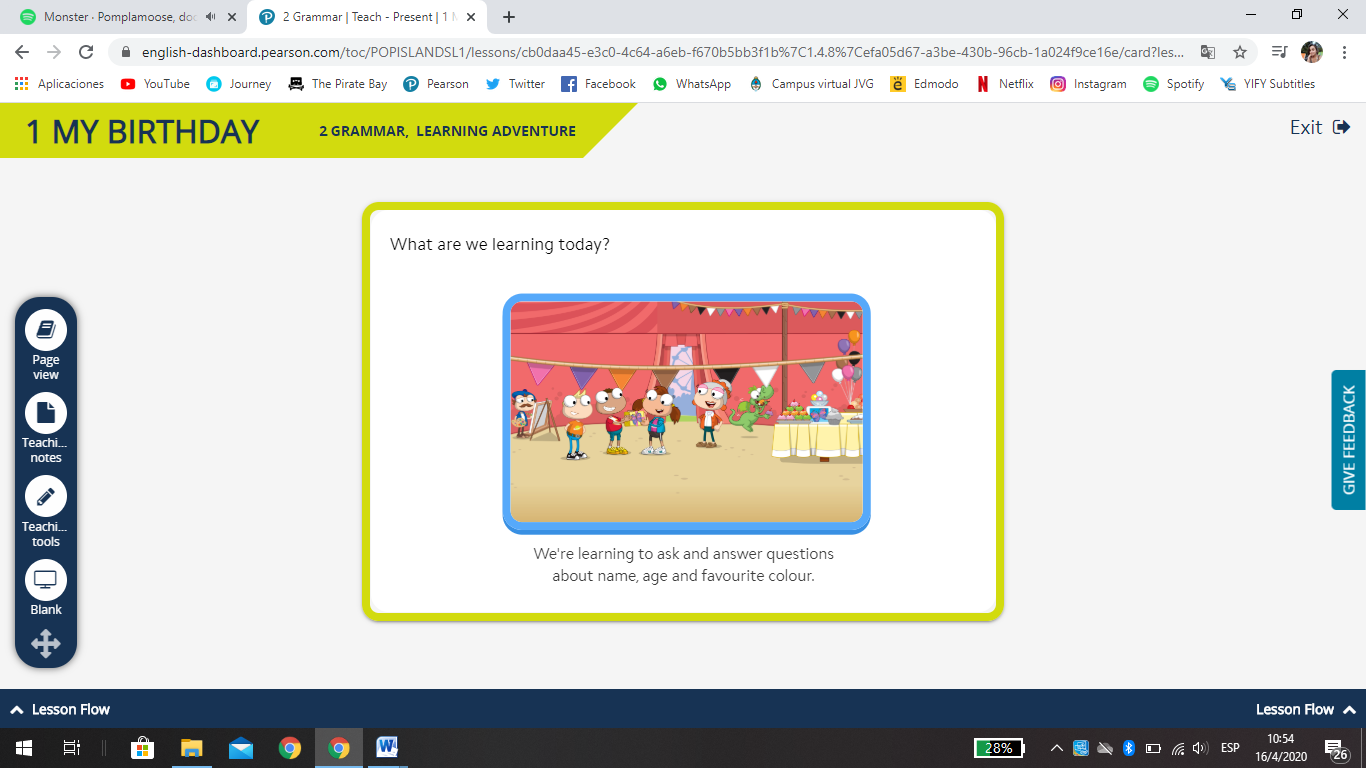 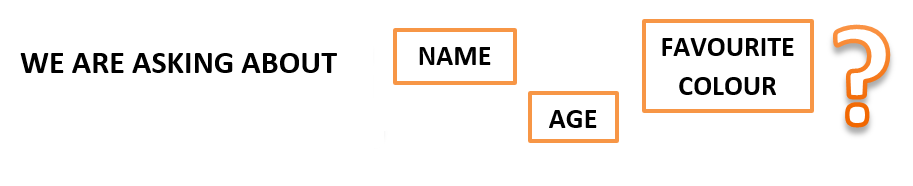 FOR EXAMPLE: LISTEN AND SAY.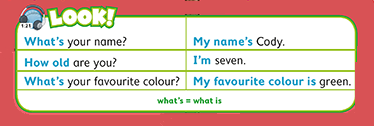 Now, LISTEN AND REPEAT.   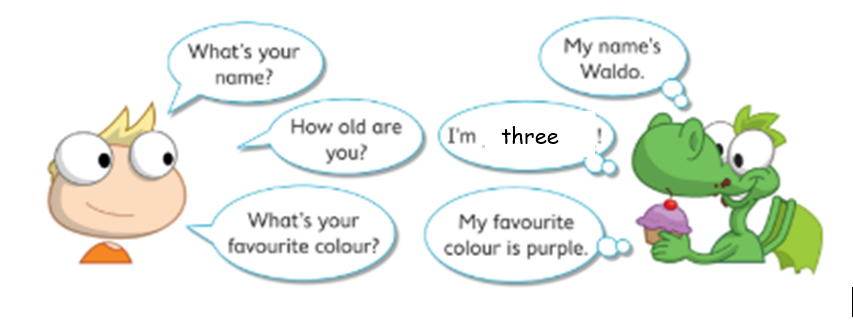 NOW CLICK AND WORK ONLINE: 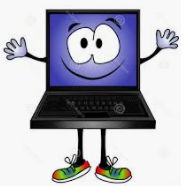 https://forms.gle/4HN8gxXwq9y7rqGZA 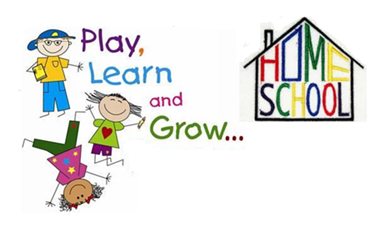    Press ctrl and click   to listen to the audio file: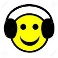 https://bit.ly/3aguSVe PLEASE PRESS “SUBMIT/SEND” AT THE END OF YOUR ONLINE WORKPOR FAVOR PRESIONAR “ENVIAR” AL FINAL DEL TRABAJO EN LINEA